CWA: Mapping Current Events – North America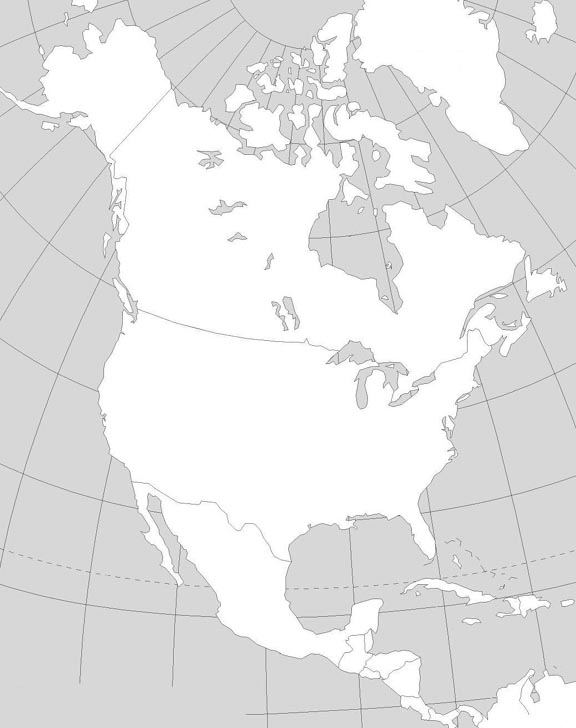 